Spred jer!Sørens Far var præst, så derfor var det helt naturligt, at Søren om søndagen fulgtes med sine forældre i kirke. Dog sad Søren aldrig sammen med sin Mor, for på næstnederste bænk sad graver-konen, Kathrine.
Hun og Søren var perlevenner, og i Kathrines taske var der vingummibamser. En søndag dukkede Sørens fodboldkammerat, Stig, op i kirken og stilede straks mod næstnederste bænk. Stig var ikke så kirkevant, så Søren forklarede lidt undervejs.
”Når Far står foran alteret og lyser Velsignelsen, laver han med fingeren en lodret streg i luften. Det betyder, at forbindelsen til Gud er i orden. Så laver han en vandret streg. Det betyder SPRED JER:”
Søren og Stig gik til fodbold sammen, og deres træner lavede den samme vandrette bevægelse, hvis drengene klumpede sig sammen på banen.
”Spred jer!” sagde Jesus til sine disciple, da han tog afsked med dem. Når jeg ikke længere går sammen med jer her på jorden, skal I ikke klumpe jer sammen her i Jerusalem. I skal gå ud i alverden og fortælle de mennesker, I møder, at de er elsket af Gud. Evangeliet skal spredes, så der kommer menigheder, der indbyrdes støtter og hjælper hinanden.  (Den vandrette bevægelse, når man tegner et kors). 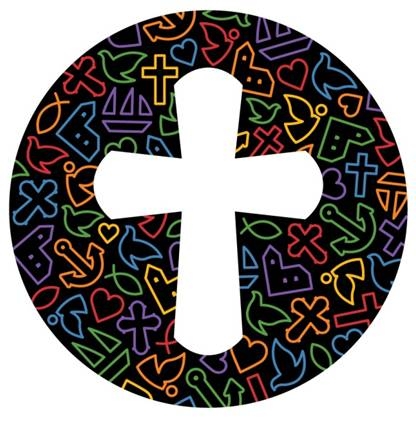 ”Jeg beder for jer”, sagde Jesus til disciplene, ”for I tilhører mig. I er mine søstre og brødre. Vi har alle Gud som Far”. Jesus bad til Gud om, at de alle måtte være ét, altså en enhed. Han vidste godt, at de bestemt ikke var ens. Hver og en havde sit særkende, som bidrog til enheden. Han vidste også, at de ikke var uden fejl og mangler. I ENHEDEN skal der netop være plads til forskelligheder, og der skal være plads til tilgivelse. Ligesom Gud tilgiver os vore fejltagelser, sådan skal vi tilgive hinanden. Dermed bliver vi FRIE mennesker. Vi får ryggen fri til at bruge begge hænder i tjeneste for den, der har behov for vort nærvær og vore udstrakte hænder.Inger Marie og Poul Erik Tranholm-Pedersen,
Hune